21. Juli 2021 – Um Reisebüros im Zuge der Pandemie zu unterstützen, hatte TARUK – neben verschiedenen weiteren Maßnahmen – für das Jahr 2021 als Sonderaktion eine Halbierung seiner Provisionsstaffeln versprochen. Dies stellt der familiengeführte Erlebnisreise-Veranstalter Agenturpartnern nun auch für 2022 in Aussicht.Unverändert erhalten Agenturen bei TARUK eine Grundprovision von 10 % ab der ersten Buchung – auch auf Zusatzleistungen wie optionale Ausflüge oder Verlängerungsprogramme. Schon ab einem Jahresumsatz von > 12.500 € erhöht sich die Provision für Abreisetermine bis Ende 2022 auf 11,5 %. Auch für alle weiteren Staffeln gilt die Halbierung – so können sich Reisebüros ab 50.001 € Jahresumsatz eine Provision von 12,5 % sichern.„Während der gesamten von Lockdowns und Unsicherheit geprägten letzten 1 ½ Jahre standen wir im permanenten und engen Dialog mit unseren Partneragenturen und konnten uns auch in diesen Zeiten als verlässlicher Partner auf Augenhöhe präsentieren“, so TARUK-Chef Johannes Haape. „Wir freuen uns, dass Reisebüros ihre Kunden nun endlich wieder zu deren Urlaubswünschen und Reiseplänen beraten können. Mit der Halbierung unserer Provisionsstaffeln auch für 2022 möchten wir hierbei eine zusätzliche Motivationsspritze schaffen.“Reisebüros, die noch keinen TARUK-Agenturvertrag haben, können diesen jederzeit beantragen – ganz einfach per Mail an j.harder@taruk.com. Textlänge: 1.388 Zeichen inkl. Leerzeichen

Bildunterschrift: TARUK, Pionier für Kleingruppen-Rundreisen, blickt weiterhin mit viel Optimismus in die Zukunft  

Weitere Infos unter www.taruk.com


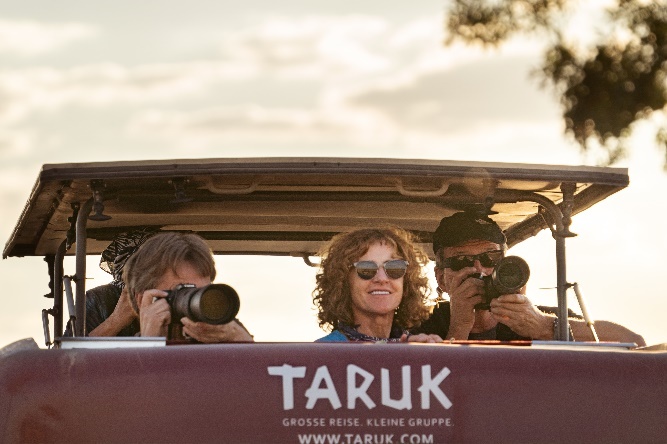 
TARUK verlängert Sonderaktion: Reisebüros profitieren auch 2022 von halbierten Provisionsstaffeln  Auch im nächsten Jahr können sich Partner-agenturen des Kleingruppen-Spezialisten bereits bei Jahresumsätzen ab 12.500 € über die Grundvergütung von 10 % hinausgehende Provisionssätze sichern. Über TARUK Einzigartige Rundreisen in Klein- und Kleinstgruppen auf fünf Kontinenten sowie Selbstfahrer-TourenPersönlich konzipierte, außergewöhnliche Reiserouten und -programmeHandverlesene landestypische Unterkünfte mit individuellen HygienekonzeptenPersönliche Betreuung der Reisegäste durch einheimische deutschsprachige Reiseleiter Intensive, authentische Begegnungen mit Menschen, Natur und KulturAlle Katalogreisen auch als Privatreisen buchbar – von 2 bis 12 Personen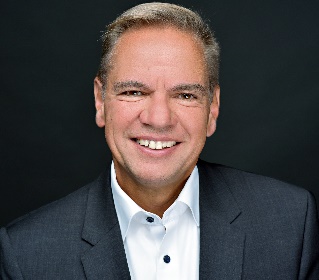 Ihr Pressekontakt bei TARUK
Jens Harder                     
- Presse- und Öffentlichkeitsarbeit -
Friedrich-Ebert-Straße 18
14548 Schwielowsee-CaputhTelefon: +49-(0)33209-2174145j.harder@taruk.comwww.taruk.com